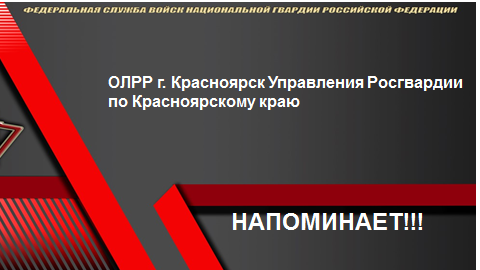 Право на приобретение правового статуса частного охранника предоставляется гражданам, прошедшим профессиональное обучение для работы   в качестве частного охранника и сдавшим квалификационный экзамен,                                и подтверждается удостоверением частного охранника. Частный охранник работает по трудовому договору с частной охранной организацией, и его трудовая деятельность регулируется трудовым законодательством и Законом РФ                         от 11.03.1992 г. № 2487-1 «О частной детективной и охранной деятельности                       в РФ». Не вправе претендовать на приобретение правового статуса частного охранника лица:1) не являющиеся гражданами Российской Федерации;2) не достигшие восемнадцати лет;3) признанные решением суда недееспособными или ограниченно дееспособными;4) не представившие медицинского заключения об отсутствии медицинских противопоказаний к исполнению обязанностей частного охранника;5) имеющие судимость за совершение умышленного преступления;6) которым предъявлено обвинение в совершении преступления                               (до разрешения вопроса об их виновности в установленном законом порядке);7) не прошедшие профессионального обучения для работы в качестве частного охранника либо представившие документ о квалификации, присвоенной по результатам профессионального обучения для работы в качестве частного охранника, со дня выдачи которого прошло более пяти лет;8) в отношении которых по результатам проверки, проведенной органом внутренних дел и (или) органами федеральной службы безопасности                                   в  соответствии с законодательством Российской Федерации, имеется заключение  о невозможности допуска к осуществлению частной охранной деятельности в связи с повышенной опасностью нарушения прав и свобод граждан, возникновением угрозы общественной безопасности, подготовленное в порядке, установленном Правительством Российской Федерации, и утвержденное уполномоченными должностными лицами федерального органа исполнительной власти, уполномоченного в сфере частной охранной деятельности, или его территориального органа;9) досрочно прекратившие полномочия по государственной должности или уволенные с государственной службы, в том числе из правоохранительных органов, из органов прокуратуры, судебных органов, по основаниям, которые                    в соответствии с законодательством Российской Федерации связаны                                  с совершением дисциплинарного проступка, грубым или систематическим нарушением дисциплины, совершением проступка, порочащего честь государственного служащего, утратой доверия к нему, если после такого досрочного прекращения полномочий или такого увольнения прошло менее трех лет;10) у которых удостоверение частного охранника было аннулировано                       по основаниям, указанным в пункте 1 части четвертой настоящей статьи, если после принятия решения  об аннулировании прошло менее года;11) не прошедшие обязательной государственной дактилоскопической регистрации в порядке, установленном законодательством Российской Федерации;12) повторно привлеченные в течение одного года к административной ответственности за совершение административных правонарушений против порядка управления, административных правонарушений, посягающих                            на институты государственной власти или общественный порядок и общественную безопасность, либо административных правонарушений в области оборота наркотических средств, психотропных веществ, их аналогов или прекурсоров, растений, содержащих наркотические средства или психотропные вещества либо их прекурсоры, либо их частей, содержащих наркотические средства или психотропные вещества либо их прекурсоры, за исключением административных правонарушений, связанных с потреблением наркотических средств или психотропных веществ без назначения врача, - до окончания срока, в течение которого лицо считается подвергнутым административному наказанию;13) подвергнутые административному наказанию за потребление наркотических средств или психотропных веществ без назначения врача, -                       до окончания срока, в течение которого лицо считается подвергнутым административному наказанию;14) состоящие на учете в органах здравоохранения по поводу психического заболевания, алкоголизма или наркомании.Удостоверение частного охранника выдается сроком на пять лет. Срок действия удостоверения частного охранника может продлеваться в порядке, установленном Правительством Российской Федерации. Продление срока действия удостоверения частного охранника осуществляется только после прохождения профессионального обучения по программе повышения квалификации частных охранников в организациях.Удостоверение частного охранника аннулируется в случае:1) привлечения частного охранника к административной ответственности                            за потребление наркотических средств или психотропных веществ без назначения врача либо повторного привлечения в течение одного года частного охранника                                        к административной ответственности за совершение административных правонарушений против порядка управления, административных правонарушений, посягающих на институты государственной власти или общественный порядок                  и общественную безопасность, либо административных правонарушений в области оборота наркотических средств, психотропных веществ, их аналогов или прекурсоров, растений, содержащих наркотические средства или психотропные вещества либо их прекурсоры, либо их частей, содержащих наркотические средства или психотропные вещества либо их прекурсоры, за исключением административных правонарушений, связанных с потреблением наркотических средств или психотропных веществ без назначения врача;2) возникновения обстоятельств, при которых гражданин не может претендовать  на приобретение правового статуса частного охранника;3) окончания срока действия удостоверения частного охранника, добровольного отказа от такого удостоверения либо смерти гражданина, которому было выдано такое удостоверение.Удостоверение частного охранника аннулируется по решению федерального органа исполнительной власти, уполномоченного в сфере частной охранной деятельности, или его территориального органа. За выдачу удостоверения (дубликата удостоверения) частного охранника,                        а также за переоформление и внесение изменений в удостоверение частного охранника уплачивается государственная пошлина в размерах и порядке, которые установлены законодательством Российской Федерации о налогах и сборах.Перечень заболеваний, препятствующих исполнению обязанностей частного охранника, определяется Правительством Российской Федерации. Порядок проведения медицинского освидетельствования на наличие медицинских противопоказаний  к исполнению обязанностей частного охранника, включающего в себя химико-токсикологические исследования наличия в организме человека наркотических средств, психотропных веществ и их метаболитов, и форма медицинского заключения об отсутствии медицинских противопоказаний                         к исполнению обязанностей частного охранника устанавливаются федеральным органом исполнительной власти, осуществляющим функции по выработке государственной политики и нормативно-правовому регулированию в сфере здравоохранения.Дополнительные условия осуществления частной охранной деятельностиРаботникам частной охранной организации не разрешается совмещать охранную деятельность с государственной службой либо с выборной оплачиваемой должностью в общественных объединенияхОбязательным требованием является наличие у работников частной охранной организации, осуществляющих охранные услуги, личной карточки охранника, выданной федеральным органом исполнительной власти, уполномоченным в сфере частной охранной деятельности, или его территориальным органом  установленном в порядке. Работники частной охранной организации имеют право оказывать охранные услуги в специальной форменной одежде, если иное не оговорено                       в договоре с заказчиком. Оказание работниками частной охранной организации услуг в специальной форменной одежде должно позволять определять                                  их принадлежность к конкретной частной охранной организации.Специальная форменная одежда и знаки различия работников частных охранных организаций не могут быть аналогичными форме одежды и знакам различия сотрудников правоохранительных органов и военнослужащих, а также сходными с ними до степени смешения. Частные охранники обязаны ежегодно проходить медицинское освидетельствование на наличие или отсутствие заболеваний, препятствующих исполнению обязанностей частного охранника. Медицинские заключения                       об отсутствии медицинских противопоказаний к исполнению обязанностей частного охранника передаются частной охранной организацией в федеральный орган исполнительной власти, уполномоченный  в сфере частной охранной деятельности, или его территориальный орган, выдавшие лицензию                                 на осуществление частной охранной деятельности.Частные охранники обязаны проходить периодические проверки                                на пригодность к действиям в условиях, связанных с применением огнестрельного оружия и (или) специальных средств. Частным охранникам запрещается препятствовать законным действиям должностных лиц правоохранительных и контролирующих органов при осуществлении указанными должностными лицами своей деятельности.Для получения удостоверения - представляются следующие документы:- заявление о выдаче удостоверения (приложение № 1 Приказа Росгвардии                               от 28.06.2019 № 228 «Об утверждении Административного регламента Федеральной службы войск национальной гвардии Российской Федерации по предоставлению государственной услуги по выдаче удостоверения частного охранника»);- две фотографии размером 4 x 6 см;- копия основного документа, удостоверяющего личность гражданина Российской Федерации (паспорт);- копия документа о квалификации, с момента выдачи которого прошло                       не более 5 лет; - медицинское заключение об отсутствии медицинских противопоказаний                               к исполнению обязанностей частного охранника. Срок действия медицинского заключения об отсутствии медицинских противопоказаний составляет один год со дня его выдачи;- диплом о прохождении профессионального обучения для работы в качестве частного охранника;- анкета на выдачу удостоверения частного охранника (продление срока действия, выдачу дубликата, внесение изменений в удостоверение частного охранника) (приложение № 2 Приказа Росгвардии от 28.06.2019 № 228).В случае если гражданин работает в охранной организации и получает удостоверение по месту ее нахождения, то дополнительно представляется выписка из трудовой книжки, заверенная подписью должностного лица и печатью организации.Копии документов, представляются с предъявлением оригинала.Для продления срока действия удостоверения - не менее чем за 30 дней до окончания срока его действия гражданин, либо руководитель или уполномоченный представитель охранной организации представляют в территориальный орган Федеральной службы войск национальной гвардии Российской Федерации по месту жительства либо по месту нахождения охранной организации следующие документы:- заявление о продлении срока действия удостоверения (выдаче дубликата удостоверения, внесении изменений в удостоверение) (приложение № 3 Приказа Росгвардии от 28.06.2019 № 228);- фотография размером 4 x 6 см;- копия паспорта;- медицинское заключение. Срок действия медицинского заключения                               об отсутствии медицинских противопоказаний составляет один год со дня                                его выдачи;- копия документа, полученного по завершении профессионального обучения                        по программе повышения квалификации частных охранников, со дня выдачи которого прошло не более 1 года;- анкета.Копии документов, представляются с предъявлением оригинала.Дубликат УЧОВ случае утраты удостоверения, приведения его в негодность, изменения фамилии (имени, отчества) гражданин обязан сообщить об этом не позднее 10 дней со дня наступления таких событий в территориальный орган Федеральной службы войск национальной гвардии Российской Федерации по месту нахождения учетного дела.Для замены утраченного, пришедшего в негодность удостоверения,                       а также изменения фамилии (имени, отчества) гражданин представляет                      в территориальный орган Федеральной службы войск национальной гвардии Российской Федерации по месту нахождения учетного дела следующие документы:- заявление о продлении срока действия удостоверения (выдаче дубликата удостоверения, внесении изменений в удостоверение)(приложение № 3 Приказа Росгвардии от 28.06.2019 № 228);- две фотографии размером 4 x 6 см;- копия паспорта;- копия документа о квалификации, со дня выдачи которого прошло не более 5 лет;- удостоверение, пришедшее в негодность (при наличии);- анкета.Копии документов, представляются с предъявлением оригинала.Согласно требований Постановления Правительства РФ от 14.08.1992 № 587 «Вопросы частной детективной (сыскной) и частной охранной деятельности»,                      для внесения изменений в удостоверение в связи с изменением места жительства или иных данных, указываемых в удостоверении, в территориальный орган Федеральной службы войск национальной гвардии Российской Федерации по месту нахождения учетного дела представляются в течение 15 календарных дней со дня получения документов, подтверждающих такие изменения.Для внесения изменений в удостоверение представляются следующие документы:- заявление о продлении срока действия удостоверения (выдаче дубликата удостоверения, внесении изменений в удостоверение) (приложение № 3 Приказа Росгвардии от 28.06.2019 № 228); - копия паспорта;- копии документов, подтверждающих изменения, вносимые в удостоверение.Копии документов, представляются с предъявлением оригинала.Напоминаем!!!Самый простой способ сэкономить денежные средства при использовании государственных услуг – подавать заявление на сайте gosusiugi.ru. Это сэкономит время на визитах в подразделения лицензионно-разрешительной работы, очередях  и сборе документов. При оплате государственной пошлины для получения, продления удостоверения частного охранника через портал государственных услуг, автоматически предоставляется скидка 30%. Указанная скидка действует только для физических лиц и при безналичной оплате.     